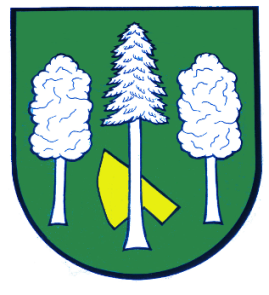 Hlášení ze dne 27. 03. 20241) Paní Račanská srdečně zve všechny zájemce na lekce jógy, které se budou konat od 08. 04. 2024 každé pondělí od 18:30 do 19:30 hodin v tělocvičně ZŠ Daskabát. Cena za lekci je 100 Kč. Lekce jsou vhodné pro začátečníky.2) MUDr. Peter Keller oznamuje, že od středy 27. 03.  do středy 03. 04. 2024 z důvodu čerpání dovolené neordinuje. Zástup provede MUDr. Kafka ve Velké Bystřici.3) Firma DHL v Mariánském Údolí nabízí volná pracovní místa na pozici skladník/skladnice. Náplní je práce s vysokozdvižným vozíkem a vyskladňování a naskladňování zboží. Získáte férovou mzdu, plně hrazené stravenky zaměstnavatelem v hodnotě 90 Kč, 25 dní dovolené, příspěvek na penzijní připojištění a spoustu dalších benefitů. V případě zájmu využijte email olena.ukalska@dhl.com nebo telefonní číslo 725 175 797.4) Základní a mateřská škola Daskabát vás srdečně zve na akci Emongo, žijeme v rytmu Afriky. Akce se koná v pátek 05. 04. 2024 od 16:30 hodin v Jack’s Cowhouse (bývalý kravín). Čeká vás prezentace o Africe spojená s diskuzí, bubnování a zpěv afrických písní. Vstup je zdarma.5) Obec Daskabát Vás zve na akci Ukliďme Daskabát, která se bude konat v sobotu 06. 04. 2024. Sraz účastníků je v 09:00 hodin před Obecním úřadem. Drobné občerstvení pro účastníky úklidu zajištěno.